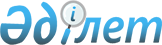 О внесении изменений и дополнений в постановление Правительства Республики Казахстан от 31 декабря 2010 года № 1531Постановление Правительства Республики Казахстан от 5 апреля 2011 года № 363

      Правительство Республики Казахстан ПОСТАНОВЛЯЕТ:



      1. Внести в постановление Правительства Республики Казахстан от 31 декабря 2010 года № 1531 "О Стратегическом плане Министерства экономического развития и торговли Республики Казахстан на 2011-2015 годы" следующие изменения и дополнения:



      в Стратегическом плане Министерства экономического развития и торговли Республики Казахстан на 2011 - 2015 годы, утвержденном указанным постановлением:



      в разделе "3. Стратегические направления, цели, задачи, целевые индикаторы, мероприятия и показатели результатов":



      в подразделе "1. Стратегические направления, цели, задачи, целевые индикаторы, мероприятия и показатели результатов":



      в стратегическом направлении 1. "Повышение конкурентоспособности страны и модернизация национальной экономики":



      в цели 1. "Обеспечение увеличения казахстанской экономики к 2020 году более чем на треть в реальном выражении по отношению к уровню 2009 года":



      в целевых индикаторах:



      в графе "2011 год" пункта 1 цифры "103,1" заменить цифрами "105,0";



      в пункте 2 цифры "102,9" заменить цифрами "105,2";



      в задаче 1.4. "Повышение эффективности внутренней торговли":



      в показателях прямых результатов:



      в графе "2011 год" пункта 1 цифры "104,0" заменить цифрами "107,0";



      в цели 2. "Создание эффективной и оперативной системы продвижения и защиты экономических интересов республики путем интеграции в мировую торгово-экономическую систему":



      в целевых индикаторах:



      в графе "2011 год" пункта 1 цифры "106,5" заменить цифрами "102,5";



      в разделе "7. Бюджетные программы":



      в бюджетной программе 001 "Услуги по формированию и развитию экономической и торговой политики, системы государственного планирования и управления":



      в графе "2011 год":



      в Показателях прямого результата "ИФО торговли" цифры "104,0" заменить цифрами "107,0";



      в Показателях конечного результата "ИФО ВВП" цифры "103,1" заменить цифрами "105,0";



      в строке "ИФО несырьевого сектора" цифры "102,9" заменить цифрами "105,2";



      в строке "Темп роста внешнеторгового оборота" цифры "106,5" заменить цифрами "102,5";



      в бюджетной программе 009 "Обеспечение деятельности торговых представительств за рубежом":



      в графе "2011 год":



      в показателях эффективности:



      в строке "Средние затраты на содержание одной единицы штатной численности" цифры "26 878" заменить цифрами "22 119";



      в строке "Объем бюджетных расходов" цифры "215 024,0" заменить цифрами "280 126,0";



      в бюджетной программе 010 "Взаимодействие с международными рейтинговыми агентствами по вопросам пересмотра суверенного кредитного рейтинга Республики Казахстан":



      в показателях эффективности:



      в строке "Сумма взносов по международным рейтинговым агентствам" цифры "30 900,0" заменить цифрами "53 790,0";



      в строке "Объем бюджетных расходов" цифры "30 900,0" заменить цифрами "53 790,0";



      в бюджетной программе 011 "Обеспечение реализации исследований проектов, осуществляемых совместно с международными организациями":



      в показателях прямого результата:



      в графе "2011 год" цифры "25" и "60" заменить цифрами "45" и "70" соответственно;



      в строке "Объем бюджетных расходов" цифры "975 000,0" заменить цифрами "1 050 000,0";



      в строке "За счет софинансирования гранта из республиканского бюджета" цифры "651 750,0" заменить цифрами "726 750,0";



      в бюджетной программе 015 "Оздоровление и усиление предпринимательского потенциала в рамках программы "Дорожная карта бизнеса - 2020":



      показатели конечного результата дополнить строкой следующего содержания:

"                                                                  ";

      в строке "Объем бюджетных расходов" цифры "11 054 000,0" заменить цифрами "6 054 000,0";



      в бюджетной программе 016 "Оплата услуг финансового агента оказываемых в рамках программы "Дорожная карта бизнеса - 2020":



      в строке "Бюджетная программа" после слова "услуг" дополнить словами "оператора и";



      в строке "Описание" после слова "услуг" дополнить словами "оператора и";



      в строке "Объем бюджетных расходов" цифры "732 000,0" заменить цифрами "502 000,0";



      после бюджетной программы 018 "Участие Казахстана в Наблюдательном Комитете Центрально-азиатской инициативы Евразийской Программы Конкурентоспособности Организации экономического сотрудничества и развития" дополнить новыми бюджетными программами следующего содержания:

"                                                                  ";"                                                                  ";"                                                                  ";

      в бюджетной программе 049 "Содействие продвижению экспорта казахстанских товаров на внешние рынки в рамках направления "Экспортер - 2020":



      в показателях прямого результата:



      строку:

"                                                                  "

      исключить;



      в графе "2011 год":



      в строке "Подготовка и публикация справочников по биржевой деятельности, защите внутреннего рынка и внутренней торговли" цифры "500" исключить;



      в строке "Проведение семинаров и конференций о деятельности товарных бирж и развития торговой инфраструктуры" цифру "6" исключить;



      в показателях конечного результата:



      в графе "2011 год":



      в строке "Темп роста внешнеторгового оборота" цифры "106,5" заменить цифрами "102,5";



      в строке "Объем бюджетных расходов" цифры "1 038 500,0" заменить цифрами "1 100 155,0";



      в бюджетной программе 050 "Услуги независимых экспертов и неправительственных организаций (общественных объединений) по проведению оценки эффективности деятельности центральных государственных и местных исполнительных органов":



      заголовок изложить в следующей редакции:

"                                                                   ";

      в бюджетной программе 117 "Поддержка частного предпринимательства в регионах в рамках Программы "Дорожная карта бизнеса - 2020":



      в строке "Вид бюджетной программы" слово "Индивидуальная" заменить словом "Распределяемая";



      в строке "Объем бюджетных расходов" цифры "35 835 300,0" заменить цифрами "19 115 951,0";



      в таблице "Свод бюджетных расходов":



      в графе "2011 год" цифры "70 639 769,0", "55 093 769,0" и "15 546 000,0" заменить соответственно цифрами "49 765 067,0", "33 469 067,0" и "16 296 000,0".



      2. Настоящее постановление вводится в действие со дня подписания и подлежит официальному опубликованию.      Премьер-Министр

      Республики Казахстан                       К. Масимов
					© 2012. РГП на ПХВ «Институт законодательства и правовой информации Республики Казахстан» Министерства юстиции Республики Казахстан
				Количество участников, получивших

сертификат, прошедших курсы повышения

квалификации в АО «Назарбаев Университет»Чел.210Бюджетная

программа019 «Услуги по сопровождению проектов программы «Развитие регионов»019 «Услуги по сопровождению проектов программы «Развитие регионов»019 «Услуги по сопровождению проектов программы «Развитие регионов»019 «Услуги по сопровождению проектов программы «Развитие регионов»019 «Услуги по сопровождению проектов программы «Развитие регионов»019 «Услуги по сопровождению проектов программы «Развитие регионов»019 «Услуги по сопровождению проектов программы «Развитие регионов»019 «Услуги по сопровождению проектов программы «Развитие регионов»019 «Услуги по сопровождению проектов программы «Развитие регионов»ОписаниеРасходы предусматриваются на создание Центра региональной политики в

составе АО «Институт экономических исследований»Расходы предусматриваются на создание Центра региональной политики в

составе АО «Институт экономических исследований»Расходы предусматриваются на создание Центра региональной политики в

составе АО «Институт экономических исследований»Расходы предусматриваются на создание Центра региональной политики в

составе АО «Институт экономических исследований»Расходы предусматриваются на создание Центра региональной политики в

составе АО «Институт экономических исследований»Расходы предусматриваются на создание Центра региональной политики в

составе АО «Институт экономических исследований»Расходы предусматриваются на создание Центра региональной политики в

составе АО «Институт экономических исследований»Расходы предусматриваются на создание Центра региональной политики в

составе АО «Институт экономических исследований»Расходы предусматриваются на создание Центра региональной политики в

составе АО «Институт экономических исследований»Вид

бюджетной

программыв зависимости от

содержанияУслугиУслугиУслугиУслугиУслугиУслугиУслугиУслугиВид

бюджетной

программыв зависимости от

способа

реализацииИндивидуальная бюджетная программаИндивидуальная бюджетная программаИндивидуальная бюджетная программаИндивидуальная бюджетная программаИндивидуальная бюджетная программаИндивидуальная бюджетная программаИндивидуальная бюджетная программаИндивидуальная бюджетная программаВид

бюджетной

программытекущая/развитиеТекущаяТекущаяТекущаяТекущаяТекущаяТекущаяТекущаяТекущаяНаименование показателей бюджетной

программыНаименование показателей бюджетной

программыЕд.

изм.Отчетный

периодОтчетный

периодПлановый периодПлановый периодПлановый периодПроек-

тируе-

мый

годПроек-

тируе-

мый годНаименование показателей бюджетной

программыНаименование показателей бюджетной

программыЕд.

изм.2009

год

(от-

чет)2010

год

(план)2011

год2012

год2013

годПроек-

тируе-

мый

годПроек-

тируе-

мый год1123456789Показатели прямого результата

Разработка методических

рекомендаций по процедурам отбора

и оценки проектов, реализуемых в

рамках ПрограммыПоказатели прямого результата

Разработка методических

рекомендаций по процедурам отбора

и оценки проектов, реализуемых в

рамках Программышт.1Оказание консультативных услуг

местным исполнительным органам по

условиям и процедурам реализации

мероприятий Программы с выездом в

регионыОказание консультативных услуг

местным исполнительным органам по

условиям и процедурам реализации

мероприятий Программы с выездом в

регионыКол-во

поез-

док5Ориентировочное количество

проведения анализа и подготовка

заключений по проектам,

предложенным к реализации в рамках

ПрограммыОриентировочное количество

проведения анализа и подготовка

заключений по проектам,

предложенным к реализации в рамках

ПрограммыКол-во

заклю-

чений73Показатели конечного результата

Количество обоснованных заключений

по условиям и процедурам

реализации мероприятий ПрограммыПоказатели конечного результата

Количество обоснованных заключений

по условиям и процедурам

реализации мероприятий ПрограммыКол-во

заклю-

чений73Показатели качества

Исполнение обязательств в рамках

договораПоказатели качества

Исполнение обязательств в рамках

договора%100,0Показатели эффективности

Средние затраты на одну единицу

заключенияПоказатели эффективности

Средние затраты на одну единицу

заключенияТыс.

тенге681,0Объем бюджетных расходовОбъем бюджетных расходовТыс.

тенге50 000,0Бюджетная

программа020 «Услуги по оказанию консультативной помощи регионам при подготовке

проектов государственно-частного партнерства для реализации проектов в

социальном секторе и жилищно-коммунальном хозяйстве по механизму

государственно-частного партнерства»020 «Услуги по оказанию консультативной помощи регионам при подготовке

проектов государственно-частного партнерства для реализации проектов в

социальном секторе и жилищно-коммунальном хозяйстве по механизму

государственно-частного партнерства»020 «Услуги по оказанию консультативной помощи регионам при подготовке

проектов государственно-частного партнерства для реализации проектов в

социальном секторе и жилищно-коммунальном хозяйстве по механизму

государственно-частного партнерства»020 «Услуги по оказанию консультативной помощи регионам при подготовке

проектов государственно-частного партнерства для реализации проектов в

социальном секторе и жилищно-коммунальном хозяйстве по механизму

государственно-частного партнерства»020 «Услуги по оказанию консультативной помощи регионам при подготовке

проектов государственно-частного партнерства для реализации проектов в

социальном секторе и жилищно-коммунальном хозяйстве по механизму

государственно-частного партнерства»020 «Услуги по оказанию консультативной помощи регионам при подготовке

проектов государственно-частного партнерства для реализации проектов в

социальном секторе и жилищно-коммунальном хозяйстве по механизму

государственно-частного партнерства»020 «Услуги по оказанию консультативной помощи регионам при подготовке

проектов государственно-частного партнерства для реализации проектов в

социальном секторе и жилищно-коммунальном хозяйстве по механизму

государственно-частного партнерства»020 «Услуги по оказанию консультативной помощи регионам при подготовке

проектов государственно-частного партнерства для реализации проектов в

социальном секторе и жилищно-коммунальном хозяйстве по механизму

государственно-частного партнерства»020 «Услуги по оказанию консультативной помощи регионам при подготовке

проектов государственно-частного партнерства для реализации проектов в

социальном секторе и жилищно-коммунальном хозяйстве по механизму

государственно-частного партнерства»ОписаниеРасходы предусматриваются на оказание консультативной помощи регионам

при подготовке проектов государственно-частного партнерства для

реализации проектов в социальном секторе и жилищно-коммунальном

хозяйстве по механизму государственно-частного партнерстваРасходы предусматриваются на оказание консультативной помощи регионам

при подготовке проектов государственно-частного партнерства для

реализации проектов в социальном секторе и жилищно-коммунальном

хозяйстве по механизму государственно-частного партнерстваРасходы предусматриваются на оказание консультативной помощи регионам

при подготовке проектов государственно-частного партнерства для

реализации проектов в социальном секторе и жилищно-коммунальном

хозяйстве по механизму государственно-частного партнерстваРасходы предусматриваются на оказание консультативной помощи регионам

при подготовке проектов государственно-частного партнерства для

реализации проектов в социальном секторе и жилищно-коммунальном

хозяйстве по механизму государственно-частного партнерстваРасходы предусматриваются на оказание консультативной помощи регионам

при подготовке проектов государственно-частного партнерства для

реализации проектов в социальном секторе и жилищно-коммунальном

хозяйстве по механизму государственно-частного партнерстваРасходы предусматриваются на оказание консультативной помощи регионам

при подготовке проектов государственно-частного партнерства для

реализации проектов в социальном секторе и жилищно-коммунальном

хозяйстве по механизму государственно-частного партнерстваРасходы предусматриваются на оказание консультативной помощи регионам

при подготовке проектов государственно-частного партнерства для

реализации проектов в социальном секторе и жилищно-коммунальном

хозяйстве по механизму государственно-частного партнерстваРасходы предусматриваются на оказание консультативной помощи регионам

при подготовке проектов государственно-частного партнерства для

реализации проектов в социальном секторе и жилищно-коммунальном

хозяйстве по механизму государственно-частного партнерстваРасходы предусматриваются на оказание консультативной помощи регионам

при подготовке проектов государственно-частного партнерства для

реализации проектов в социальном секторе и жилищно-коммунальном

хозяйстве по механизму государственно-частного партнерстваВид

бюджетной

программыв зависимости от

содержанияУслугиУслугиУслугиУслугиУслугиУслугиУслугиУслугиВид

бюджетной

программыв зависимости от

способа

реализацииИндивидуальная бюджетная программаИндивидуальная бюджетная программаИндивидуальная бюджетная программаИндивидуальная бюджетная программаИндивидуальная бюджетная программаИндивидуальная бюджетная программаИндивидуальная бюджетная программаИндивидуальная бюджетная программаВид

бюджетной

программытекущая/ развитиеТекущаяТекущаяТекущаяТекущаяТекущаяТекущаяТекущаяТекущаяНаименование показателей

бюджетной программыНаименование показателей

бюджетной программыЕд.

изм.Отчетный

периодОтчетный

периодПлановый периодПлановый периодПлановый периодПроек-

тируе-

мый

годПроекти-

руемый

годНаименование показателей

бюджетной программыНаименование показателей

бюджетной программыЕд.

изм.2009

год

(от-

чет)2010

год

(план)2011

год2012

год2013

годПроек-

тируе-

мый

годПроекти-

руемый

год1123456789Показатели прямого результата

Ориентировочное количество

оказанных услуг по

консультативному сопровождению

проектов государственно-частного

партнерстваПоказатели прямого результата

Ориентировочное количество

оказанных услуг по

консультативному сопровождению

проектов государственно-частного

партнерстваКол-во

семи

наров23Оказание практической помощи при

разработке проектов по механизму

государственно-частного

партнерстваОказание практической помощи при

разработке проектов по механизму

государственно-частного

партнерстваКол-во

предло-

жений

(зая-

вок)74Показатели конечного результата

Обеспечение информированности

МИО по вопросу реализации

инвестиционных проектов через

механизм государственно-частного

партнерства (проведение

тестирования)Показатели конечного результата

Обеспечение информированности

МИО по вопросу реализации

инвестиционных проектов через

механизм государственно-частного

партнерства (проведение

тестирования)%100Показатели качества

Исполнение обязательств в рамках

договораПоказатели качества

Исполнение обязательств в рамках

договора%100Показатель эффективности

Средние затраты на 1 услугу:Показатель эффективности

Средние затраты на 1 услугу:Тыс.

тенге- консультативное сопровождение;- консультативное сопровождение;Тыс.

тенге659,8- практическая помощь- практическая помощьТыс.

тенге470,6Объем бюджетных расходовОбъем бюджетных расходовТыс.

тенге50 000,0Бюджетная

программа021 «Целевые трансферты на развитие областным бюджетам, бюджетам

городов Астаны и Алматы для оказания содействия экономическому

развитию регионов и системы расселения населения в рамках Программы

«Развитие регионов»021 «Целевые трансферты на развитие областным бюджетам, бюджетам

городов Астаны и Алматы для оказания содействия экономическому

развитию регионов и системы расселения населения в рамках Программы

«Развитие регионов»021 «Целевые трансферты на развитие областным бюджетам, бюджетам

городов Астаны и Алматы для оказания содействия экономическому

развитию регионов и системы расселения населения в рамках Программы

«Развитие регионов»021 «Целевые трансферты на развитие областным бюджетам, бюджетам

городов Астаны и Алматы для оказания содействия экономическому

развитию регионов и системы расселения населения в рамках Программы

«Развитие регионов»021 «Целевые трансферты на развитие областным бюджетам, бюджетам

городов Астаны и Алматы для оказания содействия экономическому

развитию регионов и системы расселения населения в рамках Программы

«Развитие регионов»021 «Целевые трансферты на развитие областным бюджетам, бюджетам

городов Астаны и Алматы для оказания содействия экономическому

развитию регионов и системы расселения населения в рамках Программы

«Развитие регионов»021 «Целевые трансферты на развитие областным бюджетам, бюджетам

городов Астаны и Алматы для оказания содействия экономическому

развитию регионов и системы расселения населения в рамках Программы

«Развитие регионов»021 «Целевые трансферты на развитие областным бюджетам, бюджетам

городов Астаны и Алматы для оказания содействия экономическому

развитию регионов и системы расселения населения в рамках Программы

«Развитие регионов»021 «Целевые трансферты на развитие областным бюджетам, бюджетам

городов Астаны и Алматы для оказания содействия экономическому

развитию регионов и системы расселения населения в рамках Программы

«Развитие регионов»ОписаниеРасходы на оказание содействия экономическому развитию регионов и

системе расселения населения в рамках Программы «Развитие регионов»Расходы на оказание содействия экономическому развитию регионов и

системе расселения населения в рамках Программы «Развитие регионов»Расходы на оказание содействия экономическому развитию регионов и

системе расселения населения в рамках Программы «Развитие регионов»Расходы на оказание содействия экономическому развитию регионов и

системе расселения населения в рамках Программы «Развитие регионов»Расходы на оказание содействия экономическому развитию регионов и

системе расселения населения в рамках Программы «Развитие регионов»Расходы на оказание содействия экономическому развитию регионов и

системе расселения населения в рамках Программы «Развитие регионов»Расходы на оказание содействия экономическому развитию регионов и

системе расселения населения в рамках Программы «Развитие регионов»Расходы на оказание содействия экономическому развитию регионов и

системе расселения населения в рамках Программы «Развитие регионов»Расходы на оказание содействия экономическому развитию регионов и

системе расселения населения в рамках Программы «Развитие регионов»Вид

бюджетной

программыв зависимости от

содержанияПредоставление трансфертовПредоставление трансфертовПредоставление трансфертовПредоставление трансфертовПредоставление трансфертовПредоставление трансфертовПредоставление трансфертовПредоставление трансфертовВид

бюджетной

программыв зависимости от

способа

реализацииИндивидуальная бюджетная программаИндивидуальная бюджетная программаИндивидуальная бюджетная программаИндивидуальная бюджетная программаИндивидуальная бюджетная программаИндивидуальная бюджетная программаИндивидуальная бюджетная программаИндивидуальная бюджетная программаВид

бюджетной

программытекущая/развитиеРазвитиеРазвитиеРазвитиеРазвитиеРазвитиеРазвитиеРазвитиеРазвитиеНаименование показателей

бюджетной программыНаименование показателей

бюджетной программыЕд.

изм.Отчетный

периодОтчетный

периодПлановый периодПлановый периодПлановый периодПроек-

тируе-

мый годПроекти-

руемый

годНаименование показателей

бюджетной программыНаименование показателей

бюджетной программыЕд.

изм.2009

год

(от-

чет)2010

год

(план)2011

год2012

год2013

годПроек-

тируе-

мый годПроекти-

руемый

год1123456789Показатели прямого результата

Начало реализации проектов по

подведению недостающей

инфраструктурыПоказатели прямого результата

Начало реализации проектов по

подведению недостающей

инфраструктурыкол-во

проек-

тов

(ориен-

тиро-

вочно)3Показатели конечного результата

Рост численности населения

региона, где начнется реализация

проектовПоказатели конечного результата

Рост численности населения

региона, где начнется реализация

проектов% к

пред. году100,1Показатели качестваПоказатели качестваПоказатели эффективности

Средние затраты на 1 проектПоказатели эффективности

Средние затраты на 1 проектТыс.

тенге250 000, 0Объем бюджетных расходовОбъем бюджетных расходовТыс.

тенге750 000, 0Проведение конкурса «Лучший экспортер

готовой отечественной продукции»Ед.1Бюджетная

программа050 «Услуги по аналитическому сопровождению оценки эффективности

деятельности центральных государственных и местных исполнительных

органов»